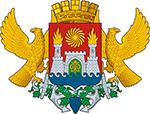 МУНИЦИПАЛЬНОЕ ОБРАЗОВАНИЕ ВНУТРИГОРОДСКОГО РАЙОНА «КИРОВСКИЙ РАЙОН» ГОРОДА МАХАЧКАЛЫ« 24»11.2022 г.                                                                                       №287-П                                                                                                                            ПОСТАНОВЛЕНИЕ                                                                                                                «О назначении публичных слушаний                                                                                                                     по   принятию бюджета   внутригородского района                                                                                 Кировский район» города Махачкалы на 2023год и                                                                                                                     плановый период 2024-2025гг.                 В соответствии с Федеральным законом «Об общих принципах организации местного самоуправления в Российской Федерации  от 6.10.2003года №131-ФЗ,Бюджетным кодексом РФ ст38.1 и Решением районного Собрания депутатов  от 7.12.2017г. № 23-2 «Об утверждении Положения о бюджетном процессе внутригородского района «Кировский район» г.Махачкалы»                                             Постановляю:1. Объявить публичные слушания  по принятию бюджета  внутригородского района «Кировский  район» г. Махачкалы на 2023год и плановый период 2024-2025гг. в первом чтении. 2. Слушания провести в актовом зале Администрации внутригородского района  «Кировский район» г. Махачкалы 1.12.2022 года в 12.00ч.  в порядке, утвержденном Решением Собрания депутатов внутригородского района «Кировский район» г. Махачкалы 3. Уполномочить председательствовать  на публичных слушаниях И.о. Начальника ФЭУ внутригородского района «Кировский район» города Махачкалы Р.Ш.Абдулаеву. 4. Разместить на сайте Администрации внутригородского района « Кировский район г. Махачкалы объявление  о назначении публичных слушаний  по принятию бюджета  внутригородского района «Кировский район «г. Махачкалы на 2023год и плановый период 2024-2025гг.Первый Зам.ГлавыАдминистрации                                         Л.П.ДубининаКировского районаВерно:Управделами                                                                           П.Д.Зайдиева367009, Республика Дагестан, г. Махачкала, ул. Керимова,23,  (8722) 69-50-45ф, e-mail:      krayon@mkala.ru